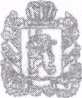 РОССИЙСКАЯ ФЕДЕРАЦИЯКРАСНОЯРСКИЙ КРАЙСАЯНСКИЙ РАЙОНСРЕДНЕАГИНСКИЙ СЕЛЬСКИЙ СОВЕТ ДЕПУТАТОВРЕШЕНИЕ05.05.2023                                     с. Средняя Агинка                    № 92О внесении изменений в решение Среднеагинского сельского Совета депутатов от 23.12.2013 № 83 «Об утверждении порядка содержания и ремонта автомобильных дорог общего пользования местного значения Среднеагинского сельсовета»В целях приведения решения Среднеагинского сельского Совета депутатов от 23.12.2013 № 83 «Об утверждении порядка содержания и ремонта автомобильных дорог общего пользования местного значения Среднеагинского сельсовета» в соответствие с действующим законодательством, учитывая протест прокурора Саянского района от 14.04.2023 № 7/3-03-2023, руководствуясь Уставом Среднеагинского сельсовета, Среднеагинский сельский совет депутатов РЕШИЛ:1. Внести  в Порядок содержания и ремонта автомобильных дорог общего пользования местного значения Среднеагинского сельсовета утвержденный решением Среднеагинского сельского Совета депутатов от 23.12.2013 № 83 «Об утверждении порядка содержания и ремонта автомобильных дорог общего пользования местного значения Среднеагинского сельсовета» следующие изменения:1.1. В пункте 1.1 раздела 1 Порядка , пунктах 2.1, 2.2 раздела 2 Порядка  слова «от 27.08.2009 № 150» заменить словами «от 07.08.2020 № 288».2. Настоящее решение  вступает в силу со дня, следующего за днем его официального опубликования в газете Среднеагинские вести» и подлежит размещению на странице Среднеагинского сельсовета официального сайта администрации Саянского района www/ adm-sayany.ru в информационно-телекоммуникационной сети Интернет.Глава Среднеагинского сельсовета,Председатель Среднеагинского Сельского Совета депутатов                                          Р.Ф.Наузников